Beskrivelse Tema Buen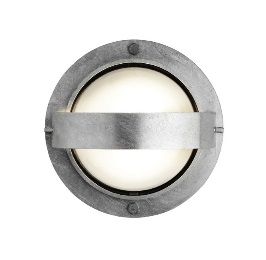 Tema BuenUdendørs væg/-loftlampe med cirkulært lampehus og buet frontplade i varmgalvaniseret stål. Monteringsdåse i trykstøbt aluminium. Skærm i klar eller opaliseret polycarbonat, evt. med afdækket top. Tæthedsklasse: IP66.Diameter: , dybde: Med udskifteligt LED modul, nedadrettet, 6, 8 eller 11 W (klar skærm + halvafdækning)ellerMed udskifteligt LED modul, op- og nedadrettet, 10, 14 eller 20 W (opal eller klar skærm)2700, 3000 eller 4000 K, 90 RaAlternativt med E27 fatning for diverse lavenergipærer.Information: www.focus-lighting.dk